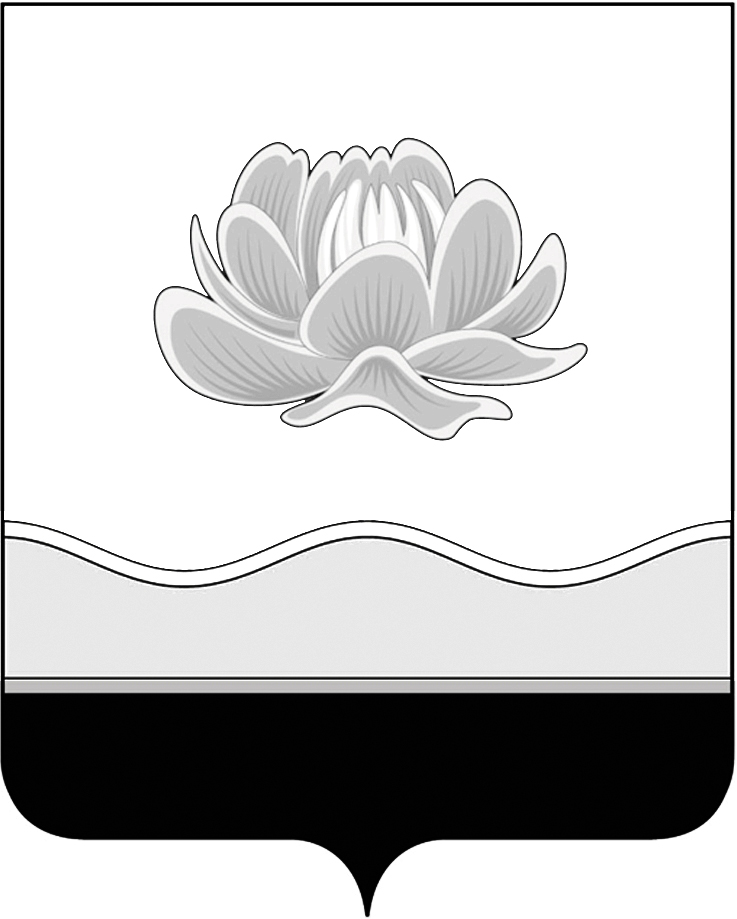 Российская ФедерацияКемеровская областьМысковский городской округСовет народных депутатов Мысковского городского округа(пятый созыв)РЕШЕНИЕ от 16 декабря 2014г. № 82-нг. МыскиОб утверждении годовой ставки арендной платы за 1 кв.м. недвижимого имущества, находящегося в муниципальной собственности Мысковского городского округа на 2015 год  В соответствии с Федеральным законом от 06.10.2003 № 131-ФЗ «Об общих принципах организации местного самоуправления в Российской Федерации», с Федеральным законом от 01.12.2014 № 384-ФЗ «О федеральном бюджете на 2015 год и на плановый период 2016 и 2017 годов», руководствуясь статьей 32 Устава Мысковского городского округа, пунктом 5.8.12 Положения об управлении и распоряжении муниципальным имуществом Мысковского городского округа, утвержденного решением Мысковского городского Совета народных депутатов от 19.05.2011 № 22-н, Совет народных депутатов Мысковского городского округар е ш и л:1. Утвердить годовую ставку арендной платы за 1 кв.м. недвижимого имущества, находящегося в муниципальной собственности Мысковского городского округа, на 2015 год в размере 2 290,83 руб. (без учета НДС).2. Настоящее решение направить главе Мысковского городского округа для подписания и опубликования (обнародования) в установленном порядке. 3. Настоящее решение вступает в силу в день, следующий за днем его официального опубликования (обнародования).4. Контроль за исполнением настоящего решения возложить на комитет Совета народных депутатов Мысковского городского округа по развитию экономики, бюджету, налогам и финансам (А.М.Кульчицкий).Председатель Совета народных депутатов Мысковского городского округа                  	                                              Е.В.ТимофеевГлава Мысковского городского округа                       	     Д.Л.Иванов«____»___________2014г.      (дата подписания)